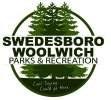 LOCKE AVENUE FUN DAY NON-FOOD VENDOR RESERVATION FORM  Date/Time: Saturday, June 1, 2019 – 1:00 p.m. to 9:00 p.m.  Rain Date: Sunday, June 2, 2019 – 1:00 p.m. to 6:00 p.m.  Location: Locke Avenue Park, 58 Locke Avenue, Woolwich Twp, 08085 Questions?  Contact: Laurie Cecala-Read Lcecalaread@gmail.com 856-467-2666 x3300Return Date: Reservation form and fees (if applicable) must be received no later than May 25, 2018 PLEASE PRINT THE FOLLOWING INFORMATION  Welcome Walkway 	     15’ x 10’ (partial day 1pm-5pm)                   	________ X $35.00 (per space)                            	             15’ x 10’   (Full day 1pm-9pm)                   	________ X $45.00 (per space)  Premium Field            	15’ x 10’ (MUST REMAIN ALL DAY)                ________ X $85.00 (per space)                          	__________(Number of spaces) x ________(fee) = Amount Enclosed $ _________  Contact Name: ______________________________________ Email: _______________________  Address: ________________________________________________________________________  Phone Number: _____________________ Products for Sale ______________________________  Name of Business or Organization: _____________________________ NJ Sales Tax #________  Note: No fee for non-profit or governmental organizations -ONE SPACE PER REQUEST Item exclusivity will be determined in order of reservation form receipt. We will make every effort to limit repetition, but cannot guarantee it. Please note: We are not accepting any forms for face painting or tattoo artists. Thank you.  RETURN COMPLETED FORM TO THE WOOLWICH TWP. MUNICIPAL BUILDING OR MAIL TO THE ADDRESS BELOW. CHECKS PAYABLE TO S/W PARKS AND RECREATION.  Locke Avenue Fun Day  Swedesboro/Woolwich Parks & Recreation  120 Village Green Drive Woolwich Twp., NJ 08085  ~ FOR MORE DETAILS PLEASE REVIEW THE VENDOR FACT SHEET ~ Please Note: By state regulations, non-food vendors are prohibited from distributing food type items. Each crafter or business will be responsible for supplying their own display tables, chairs, and other needed equipment. There is no access to electricity for vendors. If vendors wish to supply their own generator, please note on form.  Locke Avenue Fun Day is an outdoor event subject to changing weather conditions. No cover or protection will be provided for your display or people. You are responsible for the protection of your display and display items. By completing this application, exhibitors assume responsibility for their exhibit and agree to not hold Swedesboro/Woolwich Parks & Recreation and/or sponsoring municipalities for any loss, destruction of property, or any personal injury, which occurs during the course of the event. Early departures from the event may be revoked the following year. RULES FOR 2019: Items that create litter in the park such as silly string, bomb bags, imitation smoking devices, and novelties that look like a weapon are not permitted at this event. If a vendor is found in violation of this rule, a $100 CASH Park Fee is due immediately to the Township. Submission of payment is non-refundable and indicates acceptance of above regulations 	 